Einladung zum Wölflingstag am 24.10.2020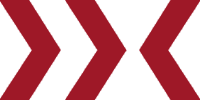 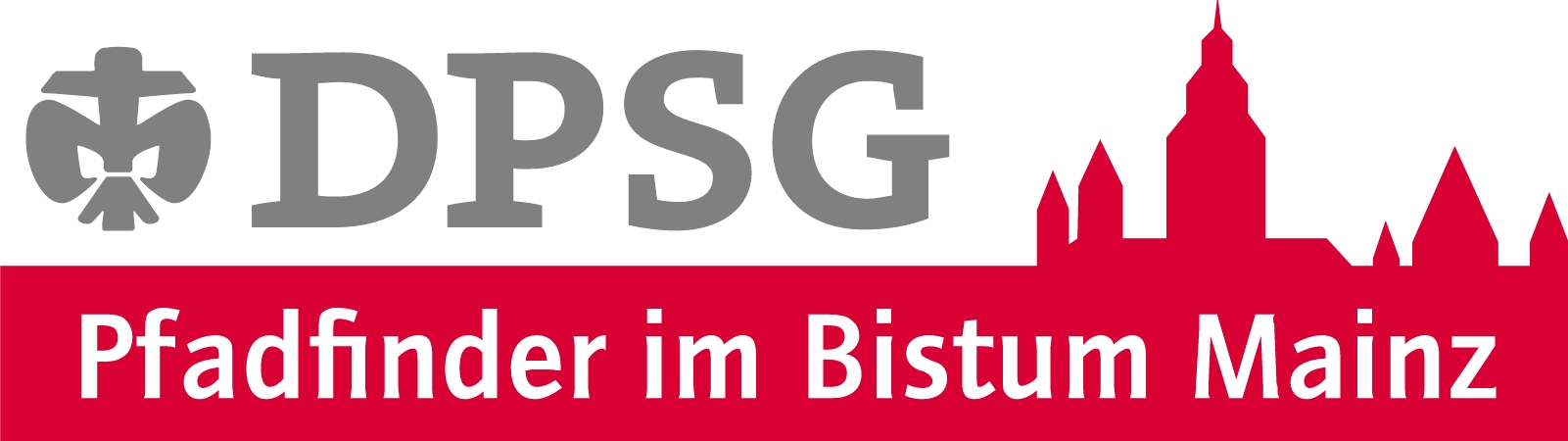 Liebe Wölflingsleiter*innen, Auch in diesem Jahr veranstalten wir vom Wö-AK wieder einen Wölflingstag. Dieses Jahr wollen wir uns unter dem Motto “Mission Orange: Die Rückkehr des Tröllkönigs” wieder auf den Weg nach Tröllingen machen, diesmal in das Senckenbergmuseum in Frankfurt. Die Trölle brauchen erneut unsere Hilfe. Damit wir nicht zu spät kommen bitten wir euch mit euren Wölflingen bis spätestens 10:30 Uhr in Tröllingen (Treffpunkt Haupteingang Senckenbergmuseum) zu sein. Um 16:30 Uhr haben wir hoffentlich alle Probleme der Trölle beseitigt und ihr könnt euch auf den Heimweg machen.Tröllingen, bzw. das Senckenbergmuseum, erreicht ihr am besten über die die U-Bahn Haltestelle Bockenheimer Warte (von da 5 Minuten Fußweg) oder die Straßenbahnstation.Im Museum gibt es Bereiche , wo man essen darf. Denkt also bitte daran Lunchpakete einzupacken. Bitte meldet euch bis zum 10.10. über das Formular auf unserer Website (www.dpsg-mainz.de) oder per Mail an buero@dpsg-mainz.de an. Der Teilnehmerbeitrag beträgt 7€. Wir müssen die Tickets per Voranmeldung im Museum reservieren. Je früher wir eure Rückmeldungen haben, desto sicherer ist es, dass wir zu unserer gewünschten Ankunftszeit rein können. Den Tag verbringt ihr in euren Stammesgruppen. Bitte achtet auf ein angemessenes Leiter-Kinder-Verhältnis, also nicht mehr als 6-8 Kinder pro Leiter. Falls ihr mit (viel) mehr Kindern pro Leiter kommen wollt, schreibt uns einfach – wir finden dann bestimmt eine Lösung ;-)Und wer sich gerade denkt “Coole Wölflingsaktion, aber schon wieder nen Elternbrief schrieben…?”, für den haben wir die Anmeldung schon vorbereitet. Tragt einfach in die Formularfelder ein wann und wo ihr euch trefft, wann ihr wieder dort ankommt und wieviel Teilnehmerbeitrag ihr von euren Gruppenkindern einsammelt. Dann könnt ihr die Anmeldung direkt an eure Gruppenstunde verteilen.Bringt die Anmeldezettel der Kinder bitte unterschrieben mit, damit wir die einsammeln können (für die Fotorechte). Den Teilnehmerbeitrag (7€ pro Kind und Leiter) könnt ihr am besten schon im Vorhinein überweisen:Konto Diözesanpfadfinderschaft Mainz e.V.: IBAN DE08370601934001818010	Sollten wir die Aktion kurzfristig absagen müssen geben wir euch natürlich frühstmöglich Bescheid und ihr bekommt eure Teilnehmerbeiträge vollständig zurückerstattet.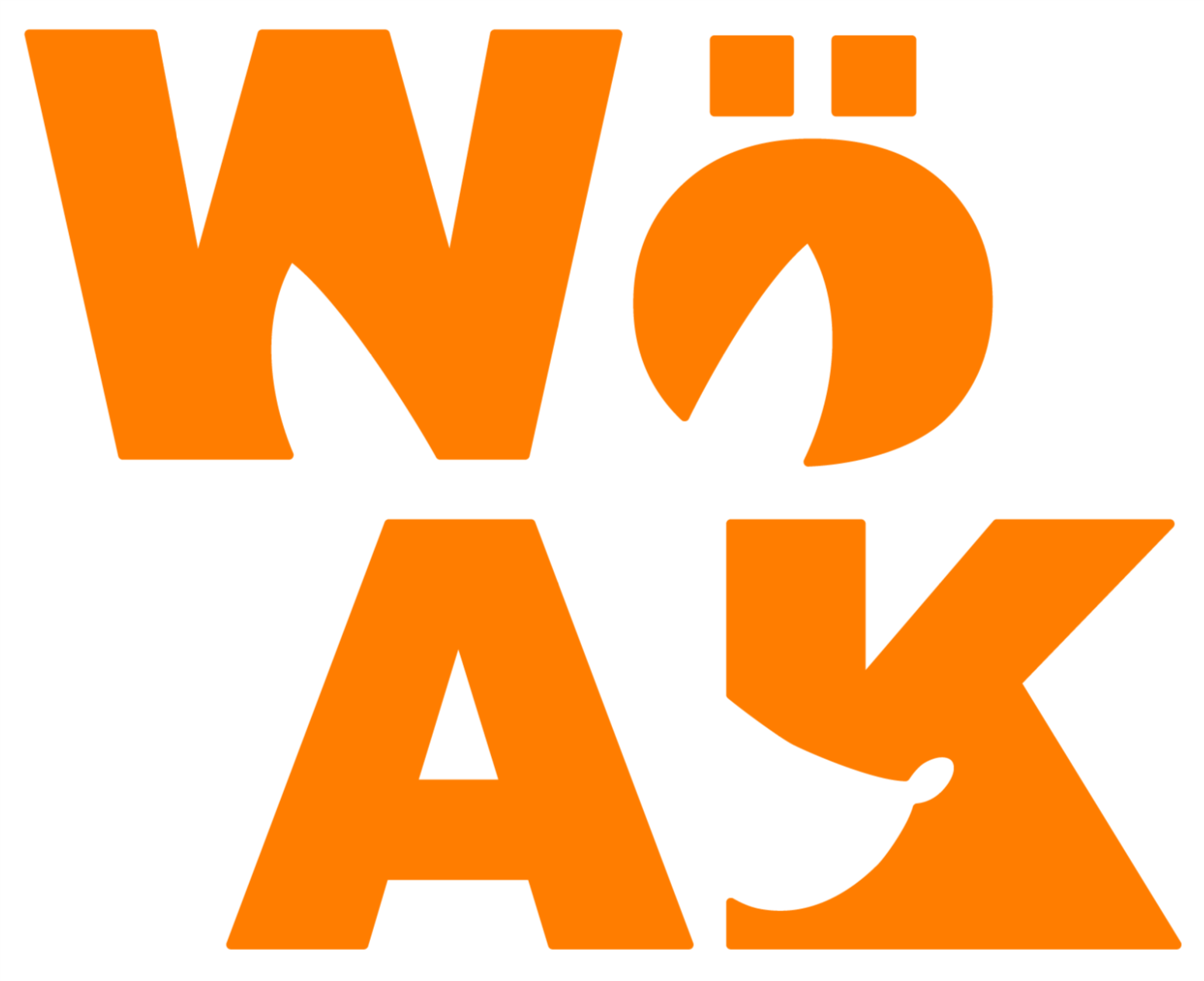 Viele Grüße und Gut Pfad, Anna, Becky und Jan vomEinladung zum Wölflingstag am 24.10.2020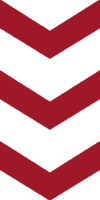 Hier für euch die Richtlinien des Museums. Bitte unbedingt beachten und einhalten! Weist eure Kinder bitte darauf hin. Denkt auch an die Maskenpflicht in öffentlichen Verkehrsmitteln.Liebe Besucher*innen,willkommen zurück im Senckenberg Naturmuseum!Helfen Sie bitte mit, sich und andere vor Infektionskrankheiten zu schützen: Kommen Sie nur dann ins Senckenberg Naturmuseum, wenn Sie sich gesund fühlen. Besuchen Sie uns nur mit Personen, mit denen der Kontakt gemäß den behördlichen Vorgaben erlaubt ist.Bitte halten Sie an der Kasse, im Museum sowie zu den Aufsichtskräften und anderen Besucher*innen mindestens 1,5 m Abstand.Es besteht Maskenpflicht für Besucher*innen ab 6 Jahren. Bitte tragen Sie einen einfachen Mund-Nasen-Schutz (im Museumsshop zu erwerben). Halten Sie die Husten-und Nies-Etikette ein, waschen oder desinfizieren Sie sich regelmäßig die Hände.Bitte achten Sie auf die optimierte Wegführung und unsere Hinweisschilder.Ab zwei angemeldeten Stämmen, würden wir den Wö-Tag stattfinden lassen. Wir freuen uns über jeden, der kommt!Anmeldung zum Wölflingstag am 24.10.2020Leibe Eltern, liebe Wölflinge,am Samstag, den 24.10.2020, findet der Wölflingstag “Mission Orange: Die Rückkehr des Tröllkönigs” statt, zu dem alle Wölflinge aus dem Diözesanverband Mainz eingeladen sind. An diesem Tag möchten wir uns gemeinsam mit den anderen Wölflingen aus dem Diözesanverband in Tröllingen im Senckenbergmuseum in Frankfurt den Tröllen erneut zur Hilfe eilen.Dazu treffen wir uns pünktlich um [Zeit] [Ort]und sind am Nachmittag gegen [Zeit] wieder da.Bitte geben Sie ihrem Kind ein Lunchpaket fürs Mittagessen, ausreichend zu Trinken und den Teilnehmerbeitrag von [Geld] € passend mit. Am Besten auch Kluft und Halstuch einpacken.Anmeldeschluss ist der [Datum].Viele Grüße und Gut Pfad,Eure Gruppenleiter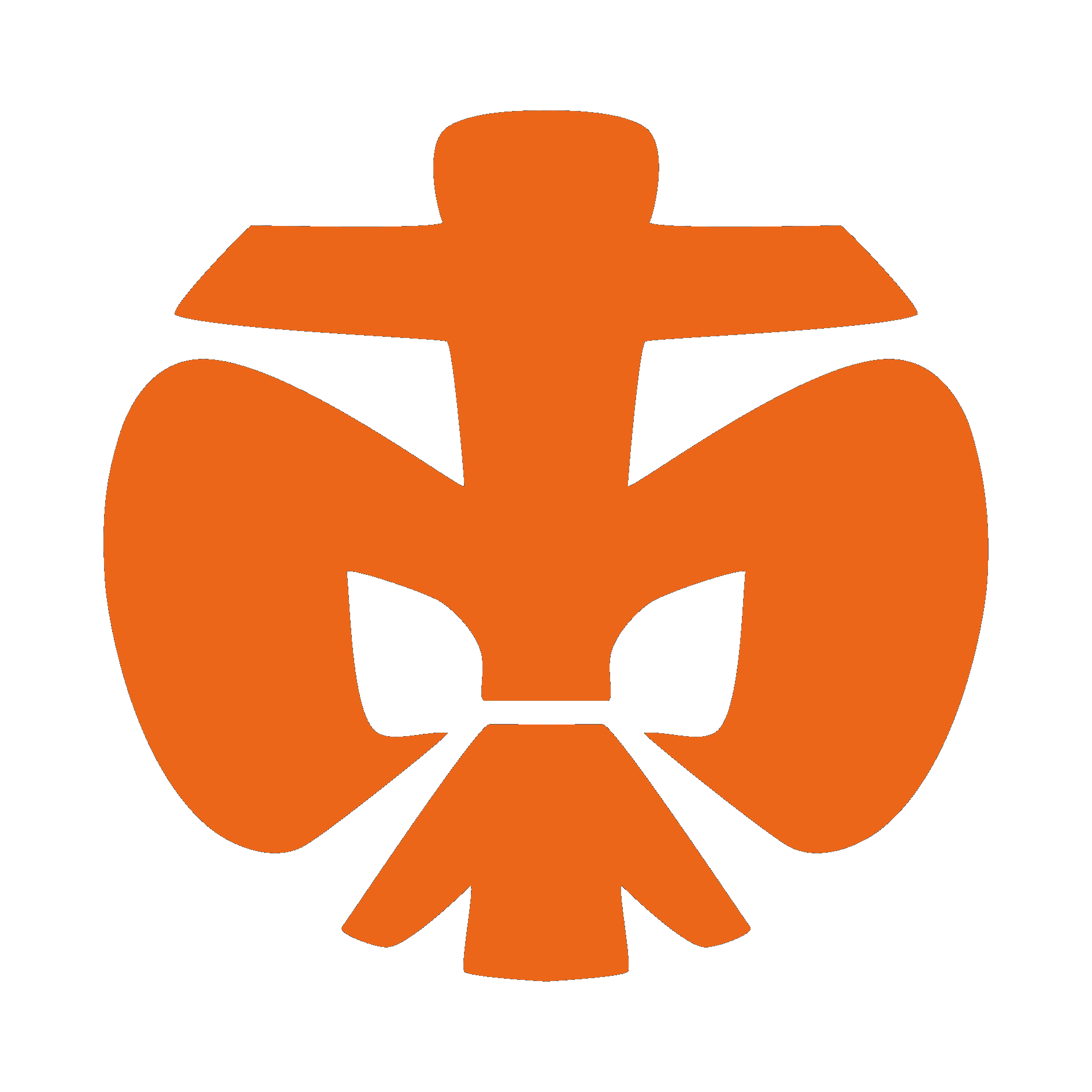   Anmeldung zum Wölflingstag „Tröllingen: Die zwei Türme“  am 24.10.2020Hiermit melde ich mein Kind ____________________________________________________Zum Wölflingstag am 24.10.2020 an.Mein Kind braucht keine Fahrkarte.Ich gestatte dem Arbeitskreis der Wölflingsstufe im Diözesanverband Mainz Fotos von meinem Kind anzufertigen und diese auf der Homepage des DPSG Diözsanverband Mainz (www.dpsg-mainz.de) zu veröffentlichen. Weiterhin gestatte ich den Gruppenleitern Fotos von meinem Kind anzufertigen und diese für stammesinterne Zwecke zu verwenden._________________________________________________(Datum, Unterschrift eines Erziehungsberechtigten)